Díszítőminták szórólapokhoz, hirdetményekhez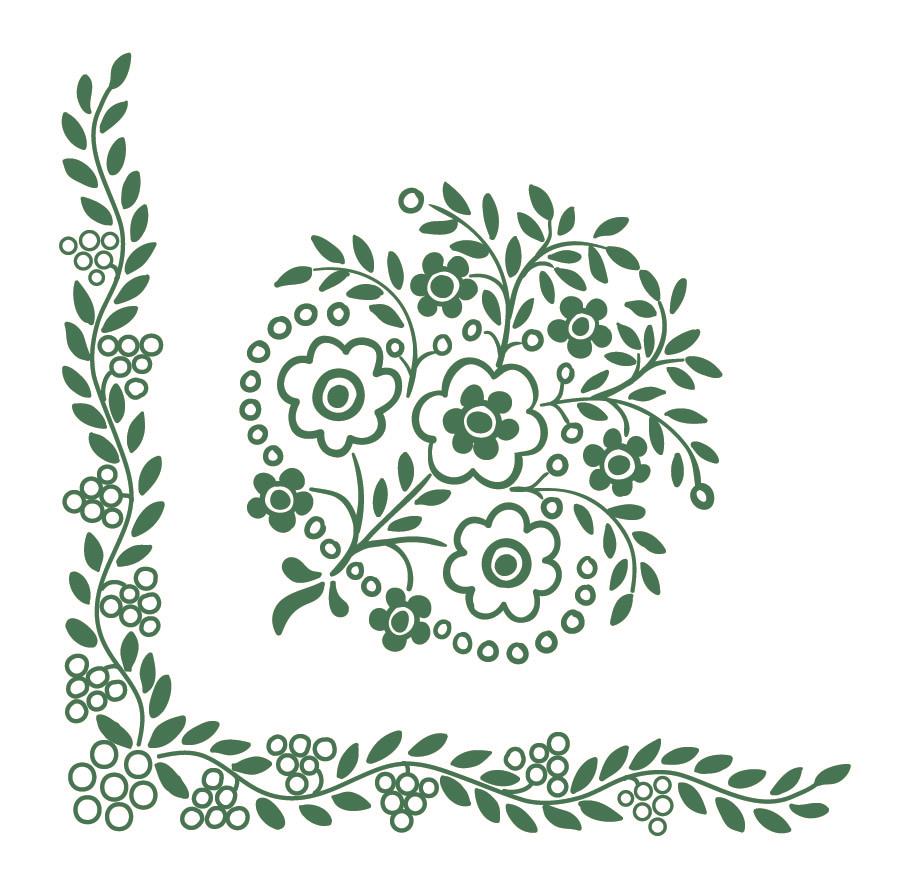 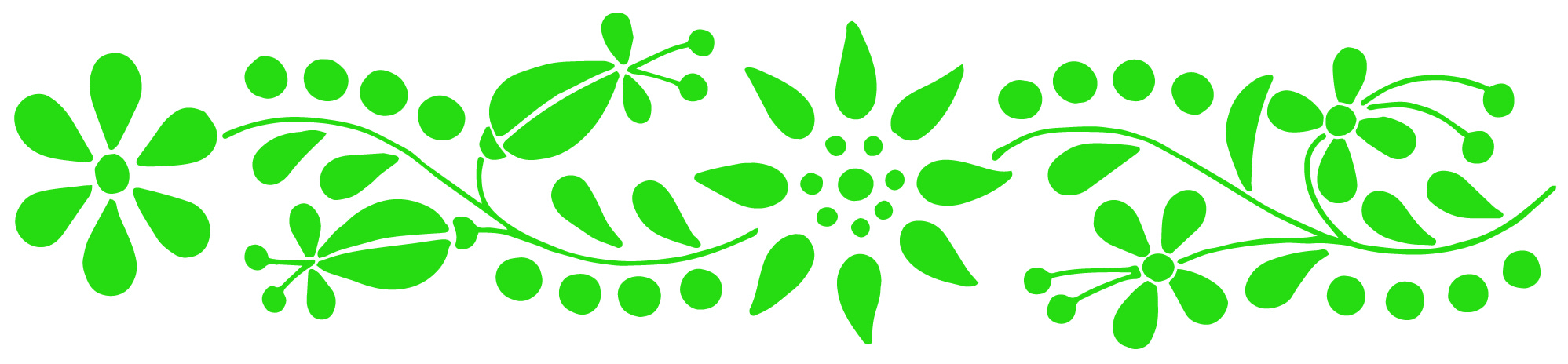 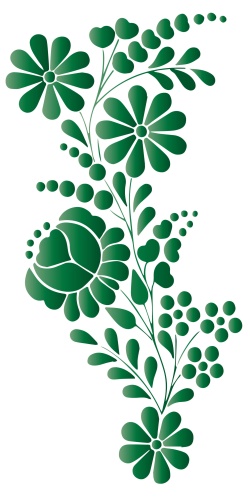 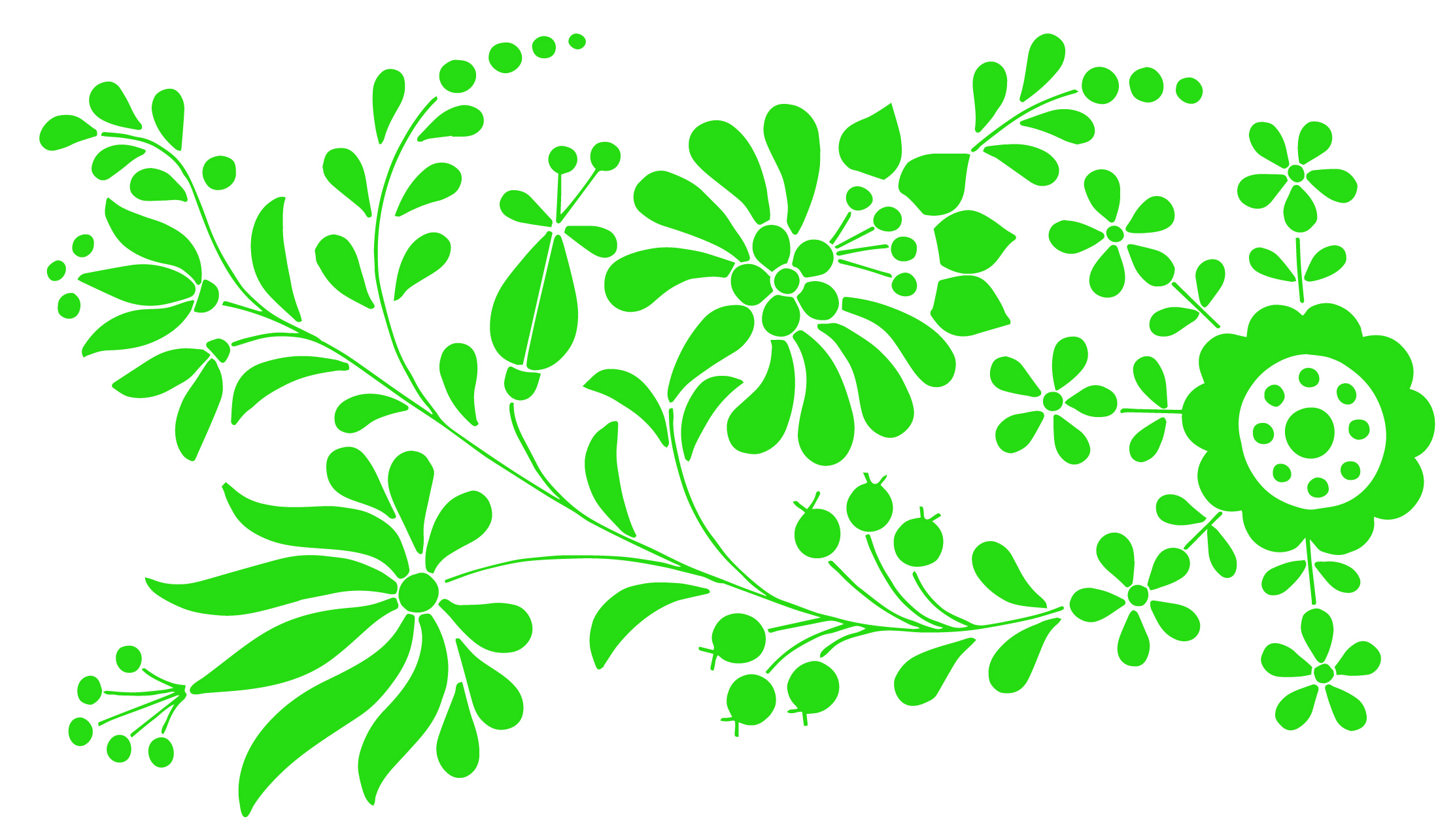 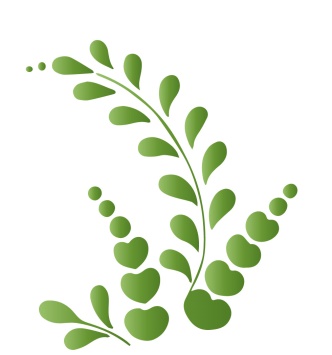 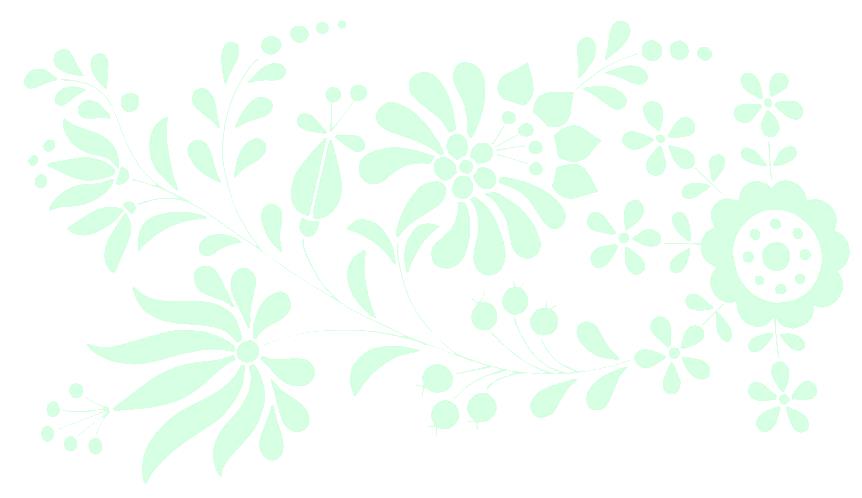 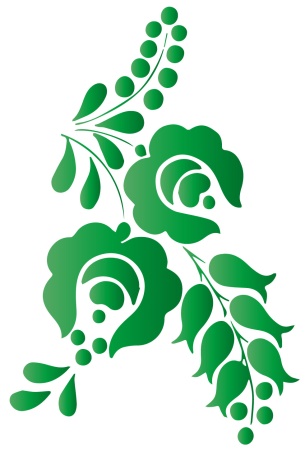 
Ha háttérnek szeretnétek használni:- jobb egérgomb szöveg körbefuttatás  szöveg mögé
- és utána jobb gomb  kép formázása
- bal oldalon kép színe: színtelítettség, majd
- bal oldalon képkorrekció: fényerő, kontraszt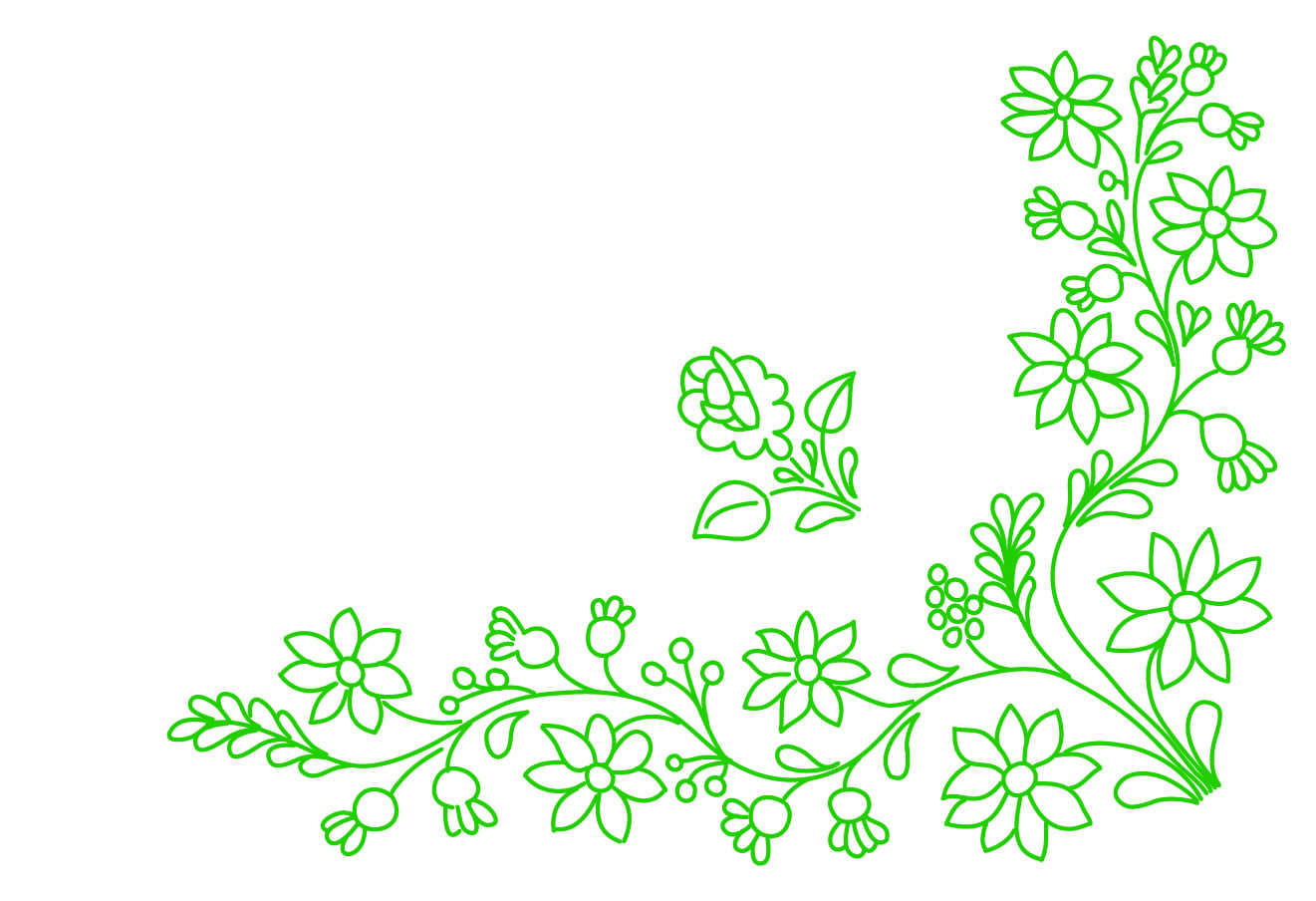 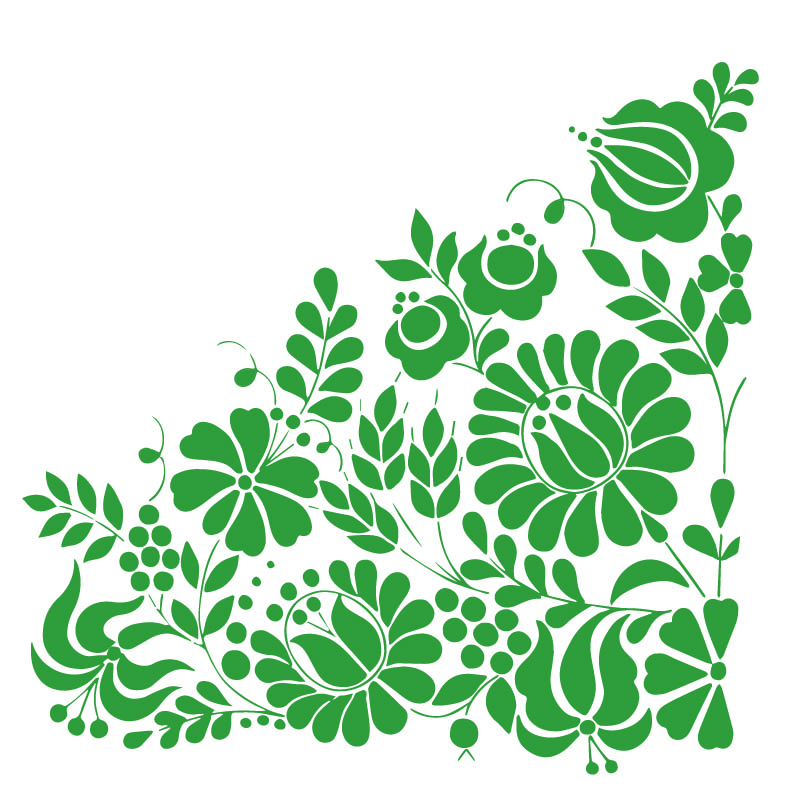 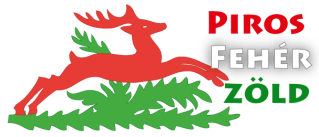 